Autumn Newsletter 2019-20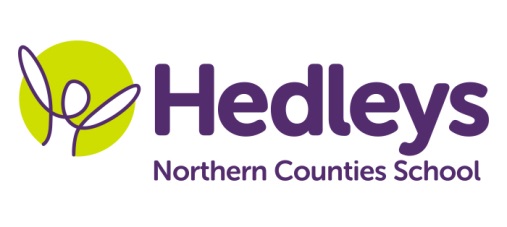 Souter ClassDear Parents and Carers,Welcome back everyone, I seem to have blinked and the six weeks have gone!Firstly let me start by introducing myself. I am Helen Blakelock and I am the new class teacher. For some of you we have already met, but for those who haven’t yet I have been working as a Teacher of the Deaf at Northern Counties School for thirteen years now. I am excited to be given the opportunity to work with your young person for the foreseeable future and look forward to meeting you all properly soon. The support staff within the class team have stayed the same this year and we will be continuing to work with Emily our Speech and Language therapist and Julie and Anna our Occupational therapists. We are lucky this year to have Maria Maudsley, a specialist computing teacher from Percy Hedley school, taking our computing sessions and Claire Atkinson giving a focused careers session and organising work experience for our students.  This term the class topic will be TransportWe will focus on the following areas of learning:Literacy/Art – being creative with the novel James and the Giant PeachNumeracy – focus on measurement, time and moneyScience – forces History/ASDAN – the history of transportRSE – relationships and exploring our own bodiesOur therapists will continue their vital input working towards our ASDAN Personal progress as well as our SMiLE unit of using the metro. Please don’t hesitate to contact us at school with any questions or even just for a chat on 0191 2815821 or the emails listed belowThanksHelen and the Souter class teamClass teacherOTSALTHelen Blakelock  h.blakelock@percyhedley.org.ukAnna Sallows  Julie Osborne a.sallows@percyhedley.org.uk j.osborne@percyhedley.org.uk Emily Searle Emily.searle@percyhedley.org.ukPhysioPhysioPhysioNHS team on referralNHS team on referralNHS team on referral